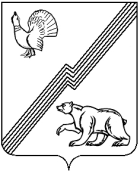 ПРОЕКТАДМИНИСТРАЦИЯ ГОРОДА ЮГОРСКАХанты-Мансийского автономного округа-ЮгрыПОСТАНОВЛЕНИЕот _______________									№ ____
О признании утратившими силуотдельных муниципальных правовых актовВ связи с несоответствием Постановлению Правительства Российской Федерации от 18.09.2020 № 1492 «Об общих требованиях к нормативным правовым актам, муниципальным правовым актам, регулирующим предоставление субсидий, в том числе грантов в форме субсидий, юридическим лицам, индивидуальным предпринимателям, а также физическим лицам – производителей товаров, работ и услуг, и о признании утратившими силу некоторых актов Правительства Российской Федерации и отдельных положений некоторых актов Правительства Российской Федерации»:1. Признать утратившими силу:1.1. Постановление администрации города Югорска от 25.07.2017 № 1806 «О предоставлении субсидии из бюджета города Югорска социально ориентированным некоммерческим организациям, не являющимся государственными (муниципальными) учреждениями, на реализацию программ (проектов)»;1.2. Постановление администрации города Югорска от 04.09.2017 № 2137«О внесении изменений в постановление администрации города Югорска от 25.07.2017 № 1806 «О предоставлении субсидии из бюджета города Югорска социально ориентированным некоммерческим организациям, не являющимся государственными (муниципальными) учреждениями, на реализацию программ (проектов)»;1.3. Постановление администрации города Югорска от 11.03.2019 № 498 «О внесении изменений в постановление администрации города Югорска от 25.07.2017 № 1806 «О предоставлении субсидии из бюджета города Югорска социально ориентированным некоммерческим организациям, не являющимся государственными (муниципальными) учреждениями, на реализацию программ (проектов)»1.4. Постановление администрации города Югорска от 03.02.2020 № 152 «О внесении изменений в постановление администрации города Югорска от 25.07.2017 № 1806 «О предоставлении субсидии из бюджета города Югорска социально ориентированным некоммерческим организациям, не являющимся государственными (муниципальными) учреждениями, на реализацию программ (проектов)»;1.5. Постановление администрации города Югорска  от 10.03.2020 № 395 «О внесении изменений в постановление администрации города Югорска от 25.07.2017 № 1806 «О предоставлении субсидии из бюджета города Югорска социально ориентированным некоммерческим организациям, не являющимся государственными (муниципальными) учреждениями, на реализацию программ (проектов)».2. Опубликовать постановление в официальном печатном издании города Югорска и разместить на официальном сайте органов местного самоуправления города Югорска.3. Настоящее постановление вступает в силу после его официального опубликования.4. Контроль за выполнением постановления оставляю за собой.Лист согласования к проекту постановления администрации города Югорска«О признании утратившими силу отдельных муниципальных правовых актов»Проект муниципального нормативно правого акта коррупционных факторов не содержитПроект муниципального нормативного правового акта размещён на независимой экспертизе муниципальных правовых актовРассылка:УВПиОС – 3 экз.Исполнитель:начальник отдела гражданских инициатив управления внутренней политики и общественных связей администрации города Югорска Т.В. Хвощевская, 50100 (внутр. – 156)Глава города ЮгорскаА.В. БородкинНаименование органа (структурного подразделения),Дата поступления на согласование и подпись лица, принявшего документПодписьДата согласованияРасшифровка подписиДиректор Департамента финансов администрации города ЮгорскаИ.Ю. МальцеваДиректор Департамента экономического развития и проектного управления администрации города ЮгорскаИ.В. ГрудцынаНачальник управления внутренней политики и общественных связей администрации города ЮгорскаА.Н. ШибановЮридическое управлениеА.С. ВласовПервый заместитель главы города ЮгорскаД.А. Крылов